Konu satırı: İşe Alım Yapıyoruz! Harika bir [iş ünvanı girin] tanıyor musunuz?Tüm Personele,[Şirket adını girin] olarak [bölüm adını girin] departmanımızda çalışmak üzere bir [iş ünvanı girin] aradığımızı duyurmaktan heyecan duyuyoruz.Bu kişi [sorumlulukları girin, örn. 'Yeni sözleşmelerin kazanılmasında satış müdürüne yardımcı olmak'] görevinden sorumlu olacaktır.[Gereksinimlerin kısa bir listesini girin, örn. 'kapsamlı satış deneyimi olan ve teknoloji sektörüne tutkulu birini'] arıyoruz.Bu role uygun olacağını düşündüğünüz birini tanıyorsanız lütfen [referans yöntemini girin, örn. işe alım müdürüne, İK'ya veya işe alım ekibine e-posta göndererek] ayrıntılarını ve öz geçmişini iletebilir misiniz?Teşekkürler,[Adınız][İmza]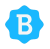 